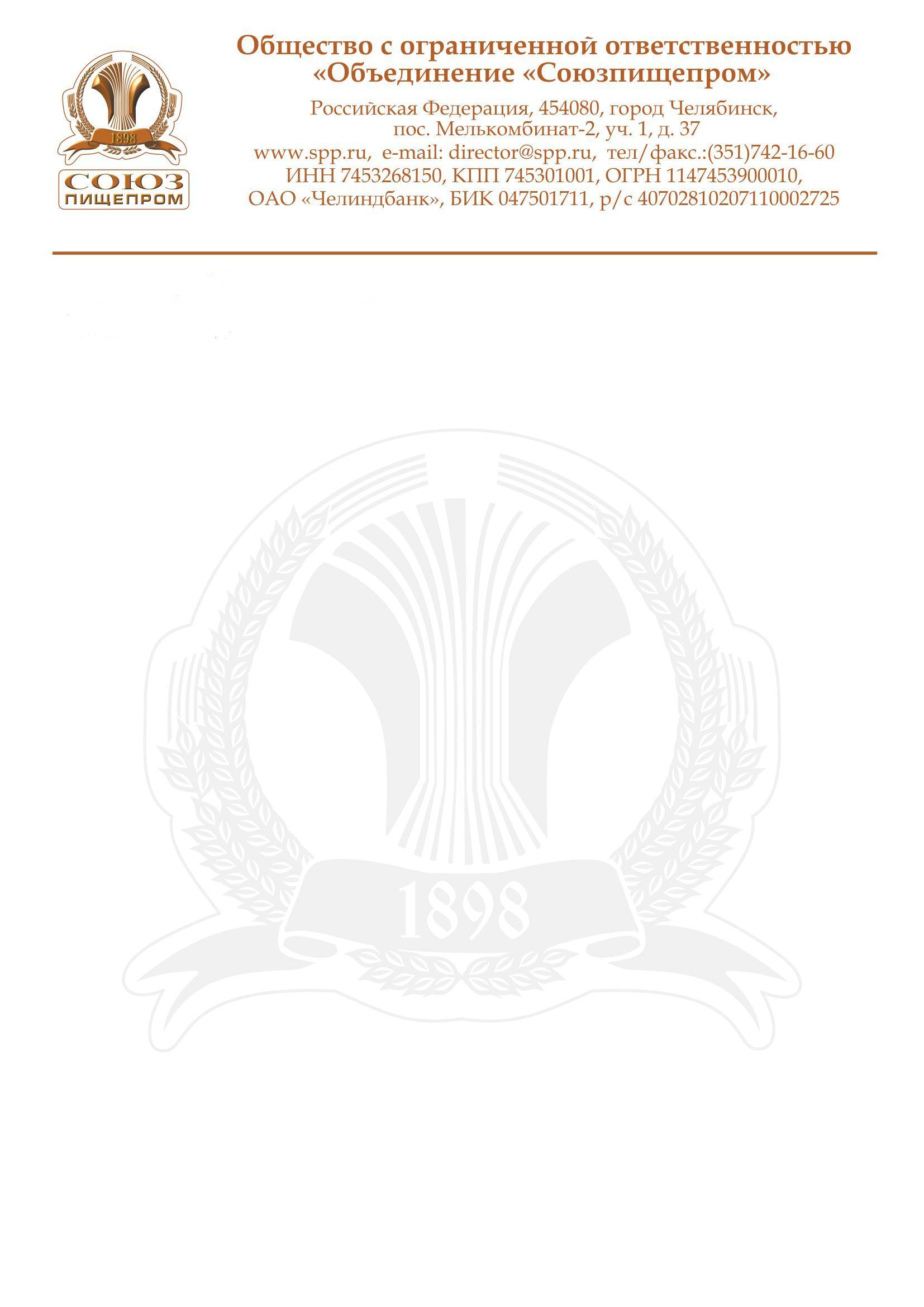                                                   Цены действуют с   3.09.15г. до следующего изменения.Специалист гр. «Комбикорма» Антоненко Иван ICQ 659-055-439Телефон/факс: 8 (351) 280-48-61i.antonenko@spp.ru1П 60-3-336Премикс для высокопродуктивных коров, быков(норма ввода 3%) 17 550,0 руб/т2П60-3-14Премикс для высокопродуктивных коров, быков(норма ввода 1%) 18 240,0 руб/т3П 60-1-337Премикс для молочных коров (норма ввода 1%) 22 040,0 руб/т4П 60-1-116Премикс для молочных коров (норма ввода 0,5%) 14 230,0 руб/т5П 60-1-161Премикс для молочных коров (норма ввода 1 %) 28 540,0 руб/т6П 60-1-17Премикс для молочных коров (норма ввода 0,5 %) 36 500,0 руб/т7П 60-1-108Премикс для  телят 1-6 мес.(норма ввода 1 %) 49 910,0 руб/т8П 63-1-339Премикс для  телят 6-18  мес. ОТКОРМ(норма ввода 1 %) 29 150,0 руб/т9КС 1-100Свиноматки, хряки производители(норма ввода 1 %)87 330,0 руб/т10КС 1-123Свиноматки, хряки производители(норма ввода 1 %)118 460,0 руб/т11КС 3-101Поросята-отъёмыши (норма ввода 1 %)100 400,0 руб/т12КС 4-102Откорм 1 периода (норма ввода 0,5%)79 290,0 руб/тБВМК БВМК БВМК БВМК 1БВМК — 306 (10%)БВМК для дойных коров (удой 4-5 тыс) протеин 30,00 руб/т2БВМК -92 (10 %)БВМК для дойных коров (удой 4-5 тыс) протеин 25,027 979  руб/т3БВМК -344 (25 %)БВМК для дойных коров(удой выше 5 тыс) протеин 29,990 руб/т4БВМК -336 (25 %)БВМК для высокопродуктивных коров(удой выше 5 тыс) протеин 37,50 руб/т5БВМК -93 (25 %)БВМК для высокопродуктивных коров(удой 6-7 тыс) протеин 24,950 руб/т